РЕШЕНИЕ07  февраля 2022 года                                                                               №  49/347                        г. АбинскОб утверждении образца Приглашения избирателей для участия в голосовании на досрочных выборах главы Федоровского сельского поселения Абинского районаВ целях реализации полномочий территориальной избирательной комиссии, предусмотренных частью 3 статьи 29 Закона Краснодарского края от 26 декабря 2005 г. № 966-КЗ «О муниципальных выборах в Краснодарском крае», территориальная избирательная комиссия Абинская решила:1. Утвердить текст Приглашения для участия в голосовании на досрочных выборах главы Федоровского сельского поселения Абинского района  (далее – Приглашение) с датой голосования «13»  марта 2022  года (прилагается).2. Изготовить Приглашения в количестве 1572  штуки. Оплату  за изготовление Приглашений произвести за счет средств, выделенных территориальной избирательной комиссии на подготовку и проведение досрочных выборов главы Федоровского сельского поселения Абинского района. 3. Разместить настоящее решение на сайте территориальной избирательной комиссии. 4. Контроль за выполнением пункта 2 и 3 настоящего решения возложить на председателя  территориальной избирательной комиссии С.И. Амеличкину. Текст и форма приглашения избирателей для участия в голосовании на досрочных выборах главы Федоровского сельского поселения Абинского районаЛицевая сторона приглашенияСо 02 марта 2022 года приглашаем Вас с 16.00 до 20.00 часов (в выходные дни с 10.00 до 14.00 часов, кроме 12 марта 2022 года), 12 марта 2022 года с 10.00 до 14.00 часов по указанному адресу Вашей участковой избирательной комиссии для ознакомления и уточнения списка избирателей.Если Вы в день голосования по уважительной причине будете отсутствовать по месту своего жительства и не сможете прибыть в помещение для голосования на избирательном участке, у Вас есть возможность проголосовать досрочно со 2 марта по 11 марта 2022 годав рабочие дни с 16.00 до 20.00 часов, в выходные дни с 10.00 до 14.00 часов, 12 марта 2022 года с 10.00 до14.00 часов.ГОЛОСОВАТЬ УДОБНО И БЕЗОПАСНО!Оборотная сторона приглашенияУВАЖАЕМЫЙ ИЗБИРАТЕЛЬ!В случае, если Вы не сможете самостоятельно по уважительным причинам (по состоянию здоровья, инвалидности, в связи с необходимостью ухода за лицами, в этом нуждающимися, и иным) прибыть в помещение для голосования, Вы можете с 03 марта 2022 года  до 14.00 часов 13 марта 2022 года передать письменное заявление или устное обращение (в том числе через третьих лиц) о предоставлении Вам возможности проголосовать вне помещения для голосования (на дому) в Вашу участковую избирательную комиссию по вышеуказанному адресу либо по телефону:_________________________________________Для получения избирательного бюллетеня Вам необходимо иметь при себе ПАСПОРТ гражданина Российской Федерации или документ, заменяющий его.Каждый избиратель голосует лично. Голосование за других лиц не допускается...........................................................................................................................................................Голосование будет проводиться с соблюдением всех санитарно-эпидемиологических требований, с применением средств индивидуальнойзащиты и дезинфицирующих средств!Территориальная избирательная комиссия АбинскаяПредседательтерриториальной избирательной комиссии АбинскаяподписьС.И. АмеличкинаСекретарьтерриториальной избирательной комиссии  АбинскаяподписьЮ.А. ТарновскаяПРИЛОЖЕНИЕ УТВЕРЖДЕНОрешением территориальной избирательной комиссии Абинская от 07 февраля 2022 года №  07/347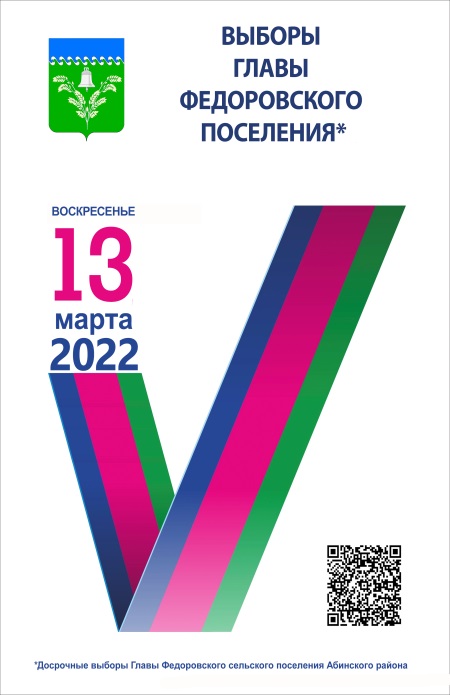 УВАЖАЕМЫЙ ИЗБИРАТЕЛЬ!Приглашаем Вас принять участие в голосовании на досрочных выборах главы Федоровского сельского поселения Абинского района, которое состоится 13 марта 2022 года с 08.00 до 20.00 часов и будет проводитьсяв помещении Вашей участковой избирательной комиссии № _________по адресу:________________________________________________________________________________